Об утверждении отчёта об исполнении бюджета муниципального образования Лабазинский сельсовет за 1 полугодие 2019 годаВ соответствии со статьёй 2642  пункта 5 Бюджетного кодекса Российской Федерации, Положения о бюджетном процессе в муниципальном образовании Лабазинский сельсовет от 26.03.2015 года:1. Утвердить отчёт об исполнении бюджета муниципального образования Лабазинский сельсовет за 1 полугодие 2019 года по доходам в сумме 6173595 рубля 23 коп.; по расходам в сумме 6310515 рублей 44 коп.; дефицит бюджета в сумме 136920 рублей 21 коп., с показателями по:- доходам бюджета Лабазинского поселения по кодам классификации доходов бюджетов согласно приложению № 1;- расходам бюджета Лабазинского поселения по разделам, подразделам классификации расходов бюджетов согласно приложению № 2;- по источникам финансирования дефицита бюджета Лабазинского поселения за 1полугодие 2018 года согласно приложению 3.2. Администрации муниципального образования Лабазинский сельсовет:- обеспечить постоянный контроль за целевым использованием бюджетных средств;- сосредоточить внимание и принять меры на поиски путей увеличения доходов бюджета за счет снижения недоимок, путем конкретной работы с налогоплательщиками.3. Контроль за исполнением решения возложить на комиссию по вопросам бюджетной, налоговой и финансовой политике.4. Постановление вступает в силу со дня подписания и подлежит опубликованию в газете «Лабазинский вестник».Глава муниципального образования                                     В.А. ГражданкинРазослано: в дело, прокурору, финансовому отделПриложение № 1к постановлениюот 22.07.2019 № 42-пДоходы бюджета Лабазинского поселения по кодам классификации доходов бюджетовПриложение № 2к постановлениюот 22.07.2019 № 42-пРасходы бюджета Лабазинского поселения по разделам, подразделам классификации расходов бюджетовПриложение № 3к постановлениюот 22.07.2019 № 42-пИсточники финансирования дефицита бюджета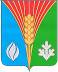 АдминистрацияМуниципального образованияЛабазинский сельсоветКурманаевского районаОренбургской областиПОСТАНОВЛЕНИЕ22.07.2019 № 42-пНаименование показателяКод дохода по бюджетной классификацииУтвержденные бюджетные назначенияИсполнено% исполнения назначенийДоходы бюджета - всегоX12 659 842,006 173 595,2348,77в том числе:НАЛОГОВЫЕ И НЕНАЛОГОВЫЕ ДОХОДЫ100000000000000007 127 000,003 663 257,9351,40НАЛОГИ НА ПРИБЫЛЬ, ДОХОДЫ101000000000000004 994 000,002 710 724,7054,28Налог на доходы физических лиц101020000100001104 994 000,002 710 724,7054,28Налог на доходы физических лиц с доходов, источником которых является налоговый агент, за исключением доходов, в отношении которых исчисление и уплата налога осуществляются в соответствии со статьями 227, 227.1 и 228 Налогового кодекса Российской Федерации101020100100001104 994 000,002 646 027,8652,98Налог на доходы физических лиц с доходов, источником которых является налоговый агент, за исключением доходов, в отношении которых исчисление и уплата налога осуществляются в соответствии со статьями 227, 227.1 и 228 Налогового кодекса Российской Федерации (сумма платежа (перерасчеты, недоимка и задолженность по соответствующему платежу, в том числе по отмененному)101020100110001100,002 645 555,490,00Налог на доходы физических лиц с доходов, источником которых является налоговый агент, за исключением доходов, в отношении которых исчисление и уплата налога осуществляются в соответствии со статьями 227, 227.1 и 228 Налогового кодекса Российской Федерации (пени по соответствующему платежу)101020100121001100,00337,370,00Налог на доходы физических лиц с доходов, источником которых является налоговый агент, за исключением доходов, в отношении которых исчисление и уплата налога осуществляются в соответствии со статьями 227, 227.1 и 228 Налогового кодекса Российской Федерации (суммы денежных взысканий (штрафов) по соответствующему платежу согласно законодательству Российской Федерации)101020100130001100,00135,000,00Налог на доходы физических лиц с доходов, полученных от осуществления деятельности физическими лицами, зарегистрированными в качестве индивидуальных предпринимателей, нотариусов, занимающихся частной практикой, адвокатов, учредивших адвокатские кабинеты, и других лиц, занимающихся частной практикой в соответствии со статьей 227 Налогового кодекса Российской Федерации101020200100001100,0064 533,600,00Налог на доходы физических лиц с доходов, полученных от осуществления деятельности физическими лицами, зарегистрированными в качестве индивидуальных предпринимателей, нотариусов, занимающихся частной практикой, адвокатов, учредивших адвокатские кабинеты, и других лиц, занимающихся частной практикой в соответствии со статьей 227 Налогового кодекса Российской Федерации (сумма платежа (перерасчеты, недоимка и задолженность по соответствующему платежу, в том числе по отмененному)101020200110001100,0064 533,600,00Налог на доходы физических лиц с доходов, полученных физическими лицами в соответствии со статьей 228 Налогового кодекса Российской Федерации101020300100001100,00163,240,00Налог на доходы физических лиц с доходов, полученных физическими лицами в соответствии со статьей 228 Налогового кодекса Российской Федерации (сумма платежа (перерасчеты, недоимка и задолженность по соответствующему платежу, в том числе по отмененному) 101020300110001100,00-555,600,00Налог на доходы физических лиц с доходов, полученных физическими лицами в соответствии со статьей 228 Налогового кодекса Российской Федерации (пени по соответствующему платежу)101020300121001100,00868,840,00Налог на доходы физических лиц с доходов, полученных физическими лицами в соответствии со статьей 228 Налогового кодекса Российской Федерации (суммы денежных взысканий (штрафов) по соответствующему платежу согласно законодательству Российской Федерации)101020300130001100,00-150,000,00НАЛОГИ НА ТОВАРЫ (РАБОТЫ, УСЛУГИ), РЕАЛИЗУЕМЫЕ НА ТЕРРИТОРИИ РОССИЙСКОЙ ФЕДЕРАЦИИ103000000000000001 043 000,00550 479,3452,78Акцизы по подакцизным товарам (продукции), производимым на территории Российской Федерации103020000100001101 043 000,00550 479,3452,78Доходы от уплаты акцизов на дизельное топливо, подлежащие распределению между бюджетами субъектов Российской Федерации и местными бюджетами с учетом установленных дифференцированных нормативов отчислений в местные бюджеты10302230010000110378 000,00249 894,4866,11Доходы от уплаты акцизов на дизельное топливо, подлежащие распределению между бюджетами субъектов Российской Федерации и местными бюджетами с учетом установленных дифференцированных нормативов отчислений в местные бюджеты (по нормативам, установленным Федеральным законом о федеральном бюджете в целях формирования дорожных фондов субъектов Российской Федерации)10302231010000110378 000,00249 894,4866,11Доходы от уплаты акцизов на моторные масла для дизельных и (или) карбюраторных (инжекторных) двигателей, подлежащие распределению между бюджетами субъектов Российской Федерации и местными бюджетами с учетом установленных дифференцированных нормативов отчислений в местные бюджеты103022400100001102 000,001 895,9794,80Доходы от уплаты акцизов на моторные масла для дизельных и (или) карбюраторных (инжекторных) двигателей, подлежащие распределению между бюджетами субъектов Российской Федерации и местными бюджетами с учетом установленных дифференцированных нормативов отчислений в местные бюджеты (по нормативам, установленным Федеральным законом о федеральном бюджете в целях формирования дорожных фондов субъектов Российской Федерации)103022410100001102 000,001 895,9794,80Доходы от уплаты акцизов на автомобильный бензин, подлежащие распределению между бюджетами субъектов Российской Федерации и местными бюджетами с учетом установленных дифференцированных нормативов отчислений в местные бюджеты10302250010000110733 000,00346 288,1747,24Доходы от уплаты акцизов на автомобильный бензин, подлежащие распределению между бюджетами субъектов Российской Федерации и местными бюджетами с учетом установленных дифференцированных нормативов отчислений в местные бюджеты (по нормативам, установленным Федеральным законом о федеральном бюджете в целях формирования дорожных фондов субъектов Российской Федерации)10302251010000110733 000,00346 288,1747,24Доходы от уплаты акцизов на прямогонный бензин, подлежащие распределению между бюджетами субъектов Российской Федерации и местными бюджетами с учетом установленных дифференцированных нормативов отчислений в местные бюджеты10302260010000110-70 000,00-47 599,2868,00Доходы от уплаты акцизов на прямогонный бензин, подлежащие распределению между бюджетами субъектов Российской Федерации и местными бюджетами с учетом установленных дифференцированных нормативов отчислений в местные бюджеты (по нормативам, установленным Федеральным законом о федеральном бюджете в целях формирования дорожных фондов субъектов Российской Федерации)10302261010000110-70 000,00-47 599,2868,00НАЛОГИ НА СОВОКУПНЫЙ ДОХОД10500000000000000321 000,00210 619,0065,61Единый сельскохозяйственный налог10503000010000110321 000,00210 619,0065,61Единый сельскохозяйственный налог10503010010000110321 000,00210 619,0065,61Единый сельскохозяйственный налог (сумма платежа (перерасчеты, недоимка и задолженность по соответствующему платежу, в том числе по отмененному)105030100110001100,00209 223,160,00Единый сельскохозяйственный налог (пени по соответствующему платежу)105030100121001100,001 395,840,00НАЛОГИ НА ИМУЩЕСТВО10600000000000000473 000,00184 834,8939,08Налог на имущество физических лиц000 1060100000000011036 000,003 950,0210,97Налог на имущество физических лиц, взимаемый по ставкам, применяемым к объектам налогообложения, расположенным в границах сельских поселений1060103010000011036 000,003 950,0210,97Налог на имущество физических лиц, взимаемый по ставкам, применяемым к объектам налогообложения, расположенным в границах сельских поселений (сумма платежа (перерасчеты, недоимка и задолженность по соответствующему платежу, в том числе по отмененному)106010301010001100,003 683,250,00Налог на имущество физических лиц, взимаемый по ставкам, применяемым к объектам налогообложения, расположенным в границах сельских поселений (пени по соответствующему платежу)106010301021001100,00266,770,00Земельный налог10606000000000110437 000,00180 884,8741,39Земельный налог с организаций10606030000000110292 000,00169 615,9458,09Земельный налог с организаций, обладающих земельным участком, расположенным в границах сельских поселений10606033100000110292 000,00169 615,9458,09Земельный налог с организаций, обладающих земельным участком, расположенным в границах сельских поселений (сумма платежа (перерасчеты, недоимка и задолженность по соответствующему платежу, в том числе по отмененному)106060331010001100,00162 765,900,00Земельный налог с организаций, обладающих земельным участком, расположенным в границах сельских поселений (пени по соответствующему платежу)106060331021001100,006 850,040,00Земельный налог с физических лиц10606040000000110145 000,0011 268,937,77Земельный налог с физических лиц, обладающих земельным участком, расположенным в границах сельских поселений10606043100000110145 000,0011 268,937,77Земельный налог с физических лиц, обладающих земельным участком, расположенным в границах сельских поселений (сумма платежа (перерасчеты, недоимка и задолженность по соответствующему платежу, в том числе по отмененному)106060431010001100,0010 864,740,00Земельный налог с физических лиц, обладающих земельным участком, расположенным в границах сельских поселений (пени по соответствующему платежу)106060431021001100,00404,190,00ГОСУДАРСТВЕННАЯ ПОШЛИНА108000000000000008 000,006 600,0082,50Государственная пошлина за совершение нотариальных действий (за исключением действий, совершаемых консульскими учреждениями Российской Федерации)108040000100001108 000,006 600,0082,50Государственная пошлина за совершение нотариальных действий должностными лицами органов местного самоуправления, уполномоченными в соответствии с законодательными актами Российской Федерации на совершение нотариальных действий108040200100001108 000,006 600,0082,50Государственная пошлина за совершение нотариальных действий должностными лицами органов местного самоуправления, уполномоченными в соответствии с законодательными актами Российской Федерации на совершение нотариальных действий108040200110001100,006 600,000,00ДОХОДЫ ОТ ИСПОЛЬЗОВАНИЯ ИМУЩЕСТВА, НАХОДЯЩЕГОСЯ В ГОСУДАРСТВЕННОЙ И МУНИЦИПАЛЬНОЙ СОБСТВЕННОСТИ11100000000000000288 000,000,000,00Доходы, получаемые в виде арендной либо иной платы за передачу в возмездное пользование государственного и муниципального имущества (за исключением имущества бюджетных и автономных учреждений, а также имущества государственных и муниципальных унитарных предприятий, в том числе казенных)11105000000000120288 000,000,000,00Доходы от сдачи в аренду имущества, находящегося в оперативном управлении органов государственной власти, органов местного самоуправления, государственных внебюджетных фондов и созданных ими учреждений (за исключением имущества бюджетных и автономных учреждений)11105030000000120288 000,000,000,00Доходы от сдачи в аренду имущества, находящегося в оперативном управлении органов управления сельских поселений и созданных ими учреждений (за исключением имущества муниципальных бюджетных и автономных учреждений)11105035100000120288 000,000,000,00БЕЗВОЗМЕЗДНЫЕ ПОСТУПЛЕНИЯ200000000000000005 532 842,002 510 337,3045,37БЕЗВОЗМЕЗДНЫЕ ПОСТУПЛЕНИЯ ОТ ДРУГИХ БЮДЖЕТОВ БЮДЖЕТНОЙ СИСТЕМЫ РОССИЙСКОЙ ФЕДЕРАЦИИ202000000000000005 532 842,002 510 337,3045,37Дотации бюджетам бюджетной системы Российской Федерации202100000000001505 258 000,002 359 000,0044,86Дотации на выравнивание бюджетной обеспеченности202150010000001505 258 000,002 359 000,0044,86Дотации бюджетам сельских поселений на выравнивание бюджетной обеспеченности202150011000001505 258 000,002 359 000,0044,86Субвенции бюджетам бюджетной системы Российской Федерации20230000000000150224 842,00101 337,3045,07Субвенции бюджетам на осуществление первичного воинского учета на территориях, где отсутствуют военные комиссариаты20235118000000150224 842,00101 337,3045,07Субвенции бюджетам сельских поселений на осуществление первичного воинского учета на территориях, где отсутствуют военные комиссариаты20235118100000150224 842,00101 337,3045,07Иные межбюджетные трансферты2024000000000015050 000,0050 000,00100,00Прочие межбюджетные трансферты, передаваемые бюджетам2024999900000015050 000,0050 000,00100,00Прочие межбюджетные трансферты, передаваемые бюджетам сельских поселений  2024999910000015050 000,0050 000,00100,00Наименование показателяКод расхода по бюджетной классификацииУтвержденные бюджетные назначенияИсполненоНеисполненные назначенияРасходы бюджета - всегоX12 928 842,006 310 515,4448,81в том числе:ОБЩЕГОСУДАРСТВЕННЫЕ ВОПРОСЫ0100 0000000000 0005 599 380,002 610 253,0746,62Функционирование высшего должностного лица субъекта Российской Федерации и муниципального образования0102 0000000000 000977 600,00487 595,6849,88Муниципальная программа "Устойчивое развитие территории муниципального образования Лабазинский сельсовет Курманаевского района Оренбургской области на 2019-2024 годы"0102 6000000000 000977 600,00487 595,6849,88Расходы на содержание главы администрации муниципального образования0102 6040110010 000977 600,00487 595,6849,88Расходы на выплаты персоналу в целях обеспечения выполнения функций государственными (муниципальными) органами, казенными учреждениями, органами управления государственными внебюджетными фондами0102 6040110010 100977 600,00487 595,6849,88Расходы на выплаты персоналу государственных (муниципальных) органов0102 6040110010 120977 600,00487 595,6849,88Фонд оплаты труда государственных (муниципальных) органов0102 6040110010 121750 845,22365 388,8548,66Взносы по обязательному социальному страхованию на выплаты денежного содержания и иные выплаты работникам государственных (муниципальных) органов0102 6040110010 129226 754,78122 206,8353,89Функционирование Правительства Российской Федерации, высших исполнительных органов государственной власти субъектов Российской Федерации, местных администраций0104 0000000000 0004 144 480,001 857 957,3944,83Муниципальная программа "Устойчивое развитие территории муниципального образования Лабазинский сельсовет Курманаевского района Оренбургской области на 2019-2024 годы"0104 6000000000 0004 144 480,001 857 957,3944,83Подпрограмма "Организация деятельности муниципального образования Лабазинский сельсовет на решение вопросов местного значения на 2019-2024 годы"0104 6040000000 00050 000,0050 000,00100,00Основное мероприятие "Обеспечение функций аппарата администрации муниципального образования Лабазинский сельсовет"0104 6040100000 00050 000,0050 000,00100,00Расходы на ремонт муниципальной собственности за счет резервного фонда0104 6040100050 00050 000,0050 000,00100,00Закупка товаров, работ и услуг для обеспечения государственных (муниципальных) нужд0104 6040100050 20050 000,0050 000,00100,00Иные закупки товаров, работ и услуг для обеспечения государственных (муниципальных) нужд0104 6040100050 24050 000,0050 000,00100,00Прочая закупка товаров, работ и услуг0104 6040100050 24450 000,0050 000,00100,00Обеспечение функций аппарата администрации муниципального образования0104 6040110020 0003 803 980,001 683 957,3944,27Расходы на выплаты персоналу в целях обеспечения выполнения функций государственными (муниципальными) органами, казенными учреждениями, органами управления государственными внебюджетными фондами0104 6040110020 1001 506 000,00687 689,4845,66Расходы на выплаты персоналу государственных (муниципальных) органов0104 6040110020 1201 506 000,00687 689,4845,66Фонд оплаты труда государственных (муниципальных) органов0104 6040110020 1211 156 682,37536 690,3546,40Взносы по обязательному социальному страхованию на выплаты денежного содержания и иные выплаты работникам государственных (муниципальных) органов0104 6040110020 129349 317,63150 999,1343,23Закупка товаров, работ и услуг для обеспечения государственных (муниципальных) нужд0104 6040110020 2002 277 380,00988 762,9143,42Иные закупки товаров, работ и услуг для обеспечения государственных (муниципальных) нужд0104 6040110020 2402 277 380,00988 762,9143,42Закупка товаров, работ, услуг в сфере информационно-коммуникационных технологий0104 6040110020 242375 000,00151 274,5240,34Прочая закупка товаров, работ и услуг0104 6040110020 2441 902 380,00837 488,3944,02Иные бюджетные ассигнования0104 6040110020 80020 600,007 505,0036,43Уплата налогов, сборов и иных платежей0104 6040110020 85020 600,007 505,0036,43Уплата налога на имущество организаций и земельного налога0104 6040110020 85117 200,005 134,0029,85Уплата иных платежей0104 6040110020 8533 400,002 371,0069,74Передаваемые полномочия на "Организацию мероприятий по ГО, транспорту, связи, торговли в границах поселения"0104 6040310020 000248 000,00124 000,0050,00Межбюджетные трансферты0104 6040310020 500248 000,00124 000,0050,00Иные межбюджетные трансферты0104 6040310020 540248 000,00124 000,0050,00Организация и осуществление мероприятий по работе с детьми и молодежью в поселении0104 6040510020 00042 500,000,000,00Межбюджетные трансферты0104 6040510020 50042 500,000,000,00Иные межбюджетные трансферты0104 6040510020 54042 500,000,000,00Обеспечение деятельности финансовых, налоговых и таможенных органов и органов финансового (финансово-бюджетного) надзора0106 0000000000 000477 300,00264 700,0055,46Муниципальная программа "Устойчивое развитие территории муниципального образования Лабазинский сельсовет Курманаевского района Оренбургской области на 2019-2024 годы"0106 6000000000 000425 200,00212 600,0050,00Передаваемые полномочия по формированию бюджета поселения и контроль за исполнением данного бюджета0106 6040410020 000425 200,00212 600,0050,00Межбюджетные трансферты0106 6040410020 500425 200,00212 600,0050,00Иные межбюджетные трансферты0106 6040410020 540425 200,00212 600,0050,00Непрограммные мероприятия0106 7700000000 00052 100,0052 100,00100,00Руководство и управление в сфере установленных функций органов муниципальной власти Курманаевского района0106 7710000000 00052 100,0052 100,00100,00Центральный аппарат0106 7710010020 00052 100,0052 100,00100,00Межбюджетные трансферты0106 7710010020 50052 100,0052 100,00100,00Иные межбюджетные трансферты0106 7710010020 54052 100,0052 100,00100,00НАЦИОНАЛЬНАЯ ОБОРОНА0200 0000000000 000224 842,00101 337,3045,07Мобилизационная и вневойсковая подготовка0203 0000000000 000224 842,00101 337,3045,07Муниципальная программа "Устойчивое развитие территории муниципального образования Лабазинский сельсовет Курманаевского района Оренбургской области на 2019-2024 годы"0203 6000000000 000224 842,00101 337,3045,07Субвенции на осуществление первичного воинского учета на территориях, где отсутствуют военные комиссариаты0203 6090151180 000224 842,00101 337,3045,07Расходы на выплаты персоналу в целях обеспечения выполнения функций государственными (муниципальными) органами, казенными учреждениями, органами управления государственными внебюджетными фондами0203 6090151180 100224 842,00101 337,3045,07Расходы на выплаты персоналу государственных (муниципальных) органов0203 6090151180 120224 842,00101 337,3045,07Фонд оплаты труда государственных (муниципальных) органов0203 6090151180 121172 690,0077 832,0045,07Взносы по обязательному социальному страхованию на выплаты денежного содержания и иные выплаты работникам государственных (муниципальных) органов0203 6090151180 12952 152,0023 505,3045,07НАЦИОНАЛЬНАЯ БЕЗОПАСНОСТЬ И ПРАВООХРАНИТЕЛЬНАЯ ДЕЯТЕЛЬНОСТЬ0300 0000000000 000841 820,00330 641,8239,28Обеспечение пожарной безопасности0310 0000000000 000841 820,00330 641,8239,28Муниципальная программа "Устойчивое развитие территории муниципального образования Лабазинский сельсовет Курманаевского района Оренбургской области на 2019-2024 годы"0310 6000000000 000841 820,00330 641,8239,28Содержание личного состава ДПК0310 6050192470 000841 820,00330 641,8239,28Закупка товаров, работ и услуг для обеспечения государственных (муниципальных) нужд0310 6050192470 200841 820,00330 641,8239,28Иные закупки товаров, работ и услуг для обеспечения государственных (муниципальных) нужд0310 6050192470 240841 820,00330 641,8239,28Прочая закупка товаров, работ и услуг0310 6050192470 244841 820,00330 641,8239,28НАЦИОНАЛЬНАЯ ЭКОНОМИКА0400 0000000000 0001 986 700,001 113 936,3456,07Дорожное хозяйство (дорожные фонды)0409 0000000000 0001 986 700,001 113 936,3456,07Муниципальная программа "Устойчивое развитие территории муниципального образования Лабазинский сельсовет Курманаевского района Оренбургской области на 2019-2024 годы"0409 6000000000 0001 986 700,001 113 936,3456,07Содержание дорог общего пользования муниципального значения0409 6010190750 0001 986 700,001 113 936,3456,07Закупка товаров, работ и услуг для обеспечения государственных (муниципальных) нужд0409 6010190750 2001 986 700,001 113 936,3456,07Иные закупки товаров, работ и услуг для обеспечения государственных (муниципальных) нужд0409 6010190750 2401 986 700,001 113 936,3456,07Прочая закупка товаров, работ и услуг0409 6010190750 2441 986 700,001 113 936,3456,07ЖИЛИЩНО-КОММУНАЛЬНОЕ ХОЗЯЙСТВО0500 0000000000 000566 100,00230 789,2540,77Благоустройство0503 0000000000 000566 100,00230 789,2540,77Муниципальная программа "Устойчивое развитие территории муниципального образования Лабазинский сельсовет Курманаевского района Оренбургской области на 2019-2024 годы"0503 6000000000 000566 100,00230 789,2540,77Финансирование мероприятий по озеленению территории поселения0503 6020296300 00057 900,000,000,00Закупка товаров, работ и услуг для обеспечения государственных (муниципальных) нужд0503 6020296300 20057 900,000,000,00Иные закупки товаров, работ и услуг для обеспечения государственных (муниципальных) нужд0503 6020296300 24057 900,000,000,00Прочая закупка товаров, работ и услуг0503 6020296300 24457 900,000,000,00Финансирование мероприятий по организации и содержанию мест захоронения0503 6020296400 000130 000,0029 233,0022,49Закупка товаров, работ и услуг для обеспечения государственных (муниципальных) нужд0503 6020296400 200130 000,0029 233,0022,49Иные закупки товаров, работ и услуг для обеспечения государственных (муниципальных) нужд0503 6020296400 240130 000,0029 233,0022,49Прочая закупка товаров, работ и услуг0503 6020296400 244130 000,0029 233,0022,49Финансирование прочих мероприятий по благоустройству поселения0503 6020296500 000378 200,00201 556,2553,29Закупка товаров, работ и услуг для обеспечения государственных (муниципальных) нужд0503 6020296500 200378 200,00201 556,2553,29Иные закупки товаров, работ и услуг для обеспечения государственных (муниципальных) нужд0503 6020296500 240378 200,00201 556,2553,29Прочая закупка товаров, работ и услуг0503 6020296500 244378 200,00201 556,2553,29КУЛЬТУРА, КИНЕМАТОГРАФИЯ0800 0000000000 0003 403 000,001 795 595,6852,77Культура0801 0000000000 0003 403 000,001 795 595,6852,77Муниципальная программа "Устойчивое развитие территории муниципального образования Лабазинский сельсовет Курманаевского района Оренбургской области на 2019-2024 годы"0801 6000000000 0003 403 000,001 795 595,6852,77Организация досуга и обеспечение жителей поселения услугами организаций культуры0801 6060174400 0001 617 000,00808 500,0050,00Межбюджетные трансферты0801 6060174400 5001 617 000,00808 500,0050,00Иные межбюджетные трансферты0801 6060174400 5401 617 000,00808 500,0050,00Обеспечение деятельности по библиотечному обслуживанию0801 6060274420 000518 000,00259 000,0050,00Межбюджетные трансферты0801 6060274420 500518 000,00259 000,0050,00Иные межбюджетные трансферты0801 6060274420 540518 000,00259 000,0050,00Организация культурно-досуговой деятельности0801 6060374400 0001 268 000,00728 095,6857,42Закупка товаров, работ и услуг для обеспечения государственных (муниципальных) нужд0801 6060374400 2001 268 000,00728 095,6857,42Иные закупки товаров, работ и услуг для обеспечения государственных (муниципальных) нужд0801 6060374400 2401 268 000,00728 095,6857,42Прочая закупка товаров, работ и услуг0801 6060374400 2441 268 000,00728 095,6857,42СОЦИАЛЬНАЯ ПОЛИТИКА1000 0000000000 000307 000,00127 961,9841,68Пенсионное обеспечение1001 0000000000 000307 000,00127 961,9841,68Муниципальная программа "Устойчивое развитие территории муниципального образования Лабазинский сельсовет Курманаевского района Оренбургской области на 2019-2024 годы"1001 6000000000 000307 000,00127 961,9841,68Назначение и и выплата пенсии за выслугу лет муниципальным служащим1001 6080120580 000307 000,00127 961,9841,68Социальное обеспечение и иные выплаты населению1001 6080120580 300307 000,00127 961,9841,68Публичные нормативные социальные выплаты гражданам1001 6080120580 310307 000,00127 961,9841,68Иные пенсии, социальные доплаты к пенсиям1001 6080120580 312307 000,00127 961,9841,68Результат исполнения бюджета (дефицит/профицит)X-269 000,00XНаименование показателяКод источника финансирования дефицита бюджета по бюджетной классификацииУтвержденные бюджетные назначенияИсполненоНеисполненные назначенияИсточники финансирования дефицита бюджета - всегоX269 000,00136 920,21132 079,79в том числе:источники внутреннего финансирования бюджетаX0,000,000,00из них:источники внешнего финансирования бюджетаX0,000,000,00из них:Изменение остатков средств01000000000000000269 000,00136 920,21132 079,79Изменение остатков средств на счетах по учету средств бюджетов01050000000000000269 000,00136 920,21132 079,79увеличение остатков средств, всего01050000000000500-12 659 842,00-6 311 041,01XУвеличение прочих остатков средств бюджетов01050200000000500-12 659 842,00-6 311 041,01XУвеличение прочих остатков денежных средств бюджетов01050201000000510-12 659 842,00-6 311 041,01XУвеличение прочих остатков денежных средств бюджетов сельских поселений01050201100000510-12 659 842,00-6 311 041,01Xуменьшение остатков средств, всего0105000000000060012 928 842,006 447 961,22XУменьшение прочих остатков средств бюджетов0105020000000060012 928 842,006 447 961,22XУменьшение прочих остатков денежных средств бюджетов0105020100000061012 928 842,006 447 961,22XУменьшение прочих остатков денежных средств бюджетов сельских поселений0105020110000061012 928 842,006 447 961,22X010600000000000000,000,000,00010600000000005000,000,00X010600000000006000,000,00X0,000,00X